Земельный участок, кадастровый номер 59:18:0350101:35 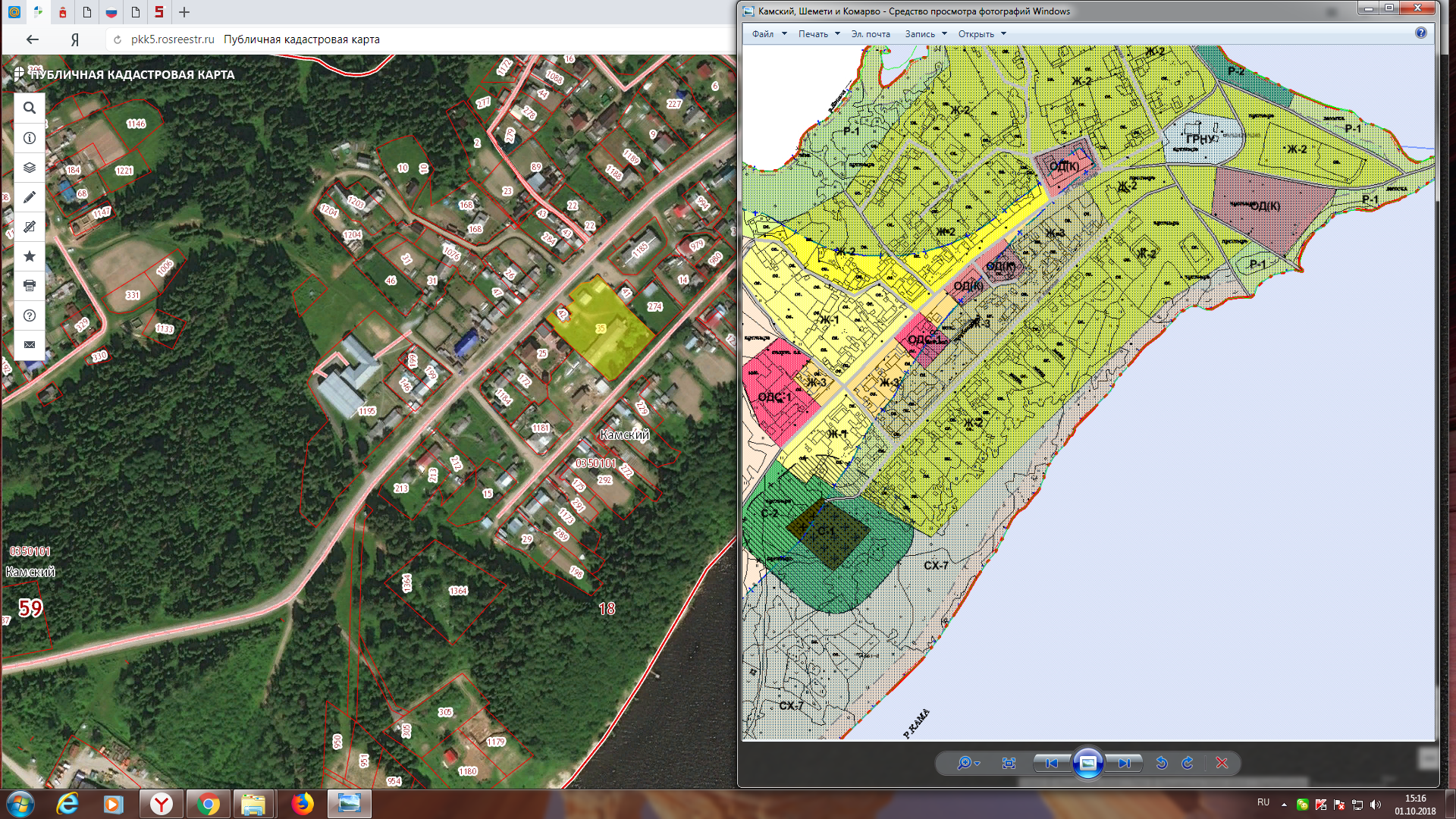 Правила землепользования и застройки (ПЗЗ) Сенькинского сельского поселения Добрянского муниципального района Пермского края  Утверждены решением Совета депутатов Сенькинского сельского поселения от 25.11.2011 № 143 в редакции от 25.07.2014 №44ОДС-1. Зона учебных заведенийЗона учебных заведений – территории, предназначенные для размещения объектов, предназначенных для воспитания, образования и просвещения Основные виды разрешенного использования: - строительство и эксплуатация зданий, сооружений, предназначенных для воспитания, образования и просвещения: детские ясли, детские сады и иные учреждения дошкольного образования; школы, и иные учреждения начального и среднего общего образования; художественные, музыкальные школы и образовательные кружки, и иные учреждения специального образования. Вспомогательные виды разрешённого использования: - спортплощадки; - хозяйственные объекты для обслуживания учебных заведений; - зеленые насаждения; - малые архитектурные формы;- сооружения для постоянного хранения транспортных средств заведений и временного хранения транспортных средств для посетителей учебного заведения и объектов разрешенных видов использования. Условно разрешенные виды использования: - объекты общественного питания; - киоски, павильоны торговли и обслуживания населения; - общественные туалеты; - сооружения инженерной инфраструктуры. Параметры основных и вспомогательных видов разрешенного строительства:Параметры основных и вспомогательных видов разрешенного строительства применяются при соблюдении требований санитарно-эпидемиологические правил и нормативов СанПиН 2.4.1.2660-10 "Санитарно-эпидемиологические требования к устройству, содержанию и организации режима работы в дошкольных организациях" СанПиН 2.4.2. 2821-10 "Санитарно-эпидемиологические требования к условиям и организации обучения в общеобразовательных учреждениях", СП 42.13330.2011. «Свод правил. Градостроительство. Планировка и застройка городских и сельских поселений», техническими регламентами, в том числе региональными нормативами.1. Предельные площади земельных участков учебных заведений определяются на основе норм СП 42.13330.2011. «Свод правил. Градостроительство. Планировка и застройка городских и сельских поселений», и "СНиП 31-06-2009. Общественные здания и сооружения" и приведены в ст.77 настоящих Правил. 2. Нормируемая площадь земельного участка киоска: - минимальная - 8,0 кв. м; - максимальная - 15,0 кв. м. 3. Нормируемая площадь земельного участка павильона: - минимальная - 70,0 кв. м; - максимальная - 150,0 кв. м. 